B  SEMESTER   part 1 Choose the correct answerIt reciprocates inside the cylinder and compresses the air. A. Piston 		B. connecting rod			C. crossheadIt reduces fiction.  A. cylinder liner     B.  Crankshaft  	C. BlockThe crankshaft rotates in it. A. crank pin B. crankcase 	C. crank bedThe air is drawn into the cylinder through this valve. A. Exhaust Valve 	B. inlet valve 	C. outlet valve The lub oil is there. A. block		B. storage tank	 C. sump tank A cylinder __________ is fitted inside the cylinder to reduce friction. 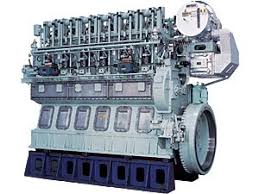 Block 		B.  head				C. linerThe __________ rod gives rotating motion to the crankshaft. Piston		B.  connecting			C. pushThe __________ pin connects the piston to the connecting rod. Gudgeon		B.  crosshead			C.  crankThe crosshead slides on the __________. A. Slippers		B. guides 				C. slidesThe piston rod reciprocates in the ____________. Scavenge box	B.  crosshead			C.  stuffing boxThe __________ opens the valves. A. Crankshaft	B.  camshaft				C.  tailshaftThe __________ pin connects the piston rod to the connecting rod. A. Crosshead	B. piston				C. crankThe inlet, exhaust and fuel injection valves are fitted in the cylinder __________. Block		B. liner				C. headDiesel engines are __________ combustion engines. A. External		B. internal				C.  sparkThe __________ rotates and gives motion to the propeller. A. Crankshaft	B. camshaft				C.  connecting rodThe __________ supports the whole engine. Sump tank 	B. bedplate				C. frameThe __________ cools the cylinder externally. A. Cylinder liner	B. water jacket			C. scavenge boxThe camshaft actuates the valves with the help of the ___________ rod. Push		B. Piston				C. ConnectingThe gases escape through the __________ valve.A. Inlet		B. exhaust				C. fuel injectionThe ……………...opens the valves with the help of the …………………... A. crankshaft ---piston rod 		B. crankshaft--push rod  C. camshaft---piston rod  		D. camshaft---push rodThe cylinder block , the frame of the engine and the bedplate are all three connected together with the ................................ tie rods 		B. connecting rods 		 C. piston rods  	D. frame rodsIn the ................. parts store you find things to replace the ones that do not function any more. A. Workshop B. storage C. auxiliary D. spareIn a 4 stroke Diesel engine the piston is connected to the connecting rod with the ......... A. crank pin B.  gudgeon pin  C. connection pin  D. crosshead pinIn a 2 stroke DE the piston rod is connected to the connecting rod with the ................. A. crank pin  B. gudgeon pin  C. connection pin   D. crosshead pinThe connecting rod is connected to the crankshaft with the…. A. crank pin B. gudgeon pin  C. connection pin   D. crosshead pinThe piston rod reciprocates into and out of the ............... stuffing box B. scavenge box C.  gear box  D.  mud boxThe 2- stroke DE does not have an ………………. valve. It has scavenge ……………………..  inlet----valves B. inlet----ports C. exhaust----valves  D.  exhaust---portsThe crankshaft changes the …………………..motion into ………………... with the help of the ……………………..rod. A. reciprocating--rotating----connecting   B. rotating ----reciprocating ------piston  C.  reciprocating ----rotating ----piston     D. rotating--- reciprocating--- connectingA ...................is a hole on the cylinder liner. A. Stem B. spindle  C. stroke  D.  portControllable .............Propeller      A. pitch		B. thrust	C.  gearScavenge ................ 		A. rod 			B. pin		C.  boxBottom .............bearing. 	A. level 			B. edge 	C. end Low ..............turbine  		A. level 			B. check 	C. pressure4- STROKE DE4 stroke Diesel Engines are ..........................speed Diesel Engines. A. Slow B. medium C. highIn a 2 stroke DE the cycle of operation is completed in two strokes of the piston and ...............revolution(s) of the crankshaft. A. One  B. two  C. threeIn 2 stroke Diesel Engines we have compression and .................... A. power B.  exhaust  C. suctionThe conventional 2 stroke Diesel Engine does not have an ...........................valve. A. injection B. exhaust  C. inlet  D. outlet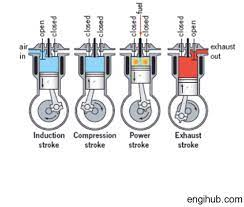 The first stroke of the 4 stroke DE is the ...............stroke. A.suction	B.  combustion	C.  compression	D. exhaustIn the induction stroke the piston is moving ...................... A. upwards B. downwardsIn the second stroke the fuel is sprayed into the cylinder by the fuel ............valve. A. exhaust	B. compression	C. ignition		D.  injectionThe ..............stroke is the only stroke in which we get power for the propulsion of the ship………………….A. combustion	B. exhaust	C.  compression	D. inductionThe ................stroke is the final stroke. A. suction	B. combustion	C. compression	D. exhaustThe two stroke Diesel Engine has .................. A. scavenge ports	B.  piston rod	C. inlet valveThe 4-stroke Diesel Engine does not have a stuffing box. A. True  B.  falseSuction is ............... A. drawing in 	B. squeezing 	C. firing 	D. compressingIn the final stroke of a 4-stroke Diesel Engine the exhaust gases are driven out. A. True B. false The two stroke Diesel Engine has .................. A. inlet valve B. piston rod C. scavenge portsThe 4-stroke Diesel Engine does not have a crosshead. A. True B. falseIn the suction stroke when the piston reaches the ...., the cylinder is full of air and the inlet valve closes. A. BDC 	B. TDCThe ...........or power stroke is the stroke which provides power for the propulsion of the ship. A. Induction B. compression C. exhaust D. combustionWhen the piston moves ........................., it reaches the TDC. A. Downwards B. upwardsThe 2-stroke diesel engine does not have reduction gears. A. True B. falseBOILER Apparatus which decreases temperature.  A.  Atomizer   	B. Superheater  C.  attemperator 	D. economizerThe steam which is collected in the steam drum of the boiler is ……...…...... A. dry B.  saturated C. superheatedSteam transmits …………………….energy to the engine. A. Kinetic B. heat C. mechanicalWhen the temperature or the steam falls below permissible limits, ……...takes place. A. Evaporation B. condensation C.concentrationThe economizer is used to heat the ………………...before it goes into the steam boiler. A. Water		B.  steam		C. fuelA delay is a / an……………….. A. decrease 	B.  lag		C. emissionRemaining the same and occurring continuously is …………………. A. constant		B.  predetermined		C. initialThe incoming feed water of the boiler passes through a/ an ………….., which preheats it first before it enters the lower part of the steam drum. A. Attemperator	B. economizer		C. superheater	D.  diffuserIn the boiler, from the steam drum, the steam passes through the 1st and 2nd stage …………..where it becomes superheated and is led to the turbine. Attemperator	B. economizer		C. superheaterThe side and the roof of the furnace form a/ an ……….. of tubes very near each other which are supplied with water. A. Waterwall	B. superheater C. economizer  D. PreheaterThe ................supply the fuel and air to the furnace. A.Economizers	B. oil burners	C.  atomizers	D. fire tubesIn the boiler, the water .................serves as a reservoir of water. A. Pipe  B. tube  C. drumBoiler ...............are usually valves and gauges that are attached directly to the pressure parts of the boiler. A. indicators			B.  mountings	C. tubesFilled with moisture. A. Indicated B. saturated C. ignited D. initiated Part of the boiler which sprays the fuel. A. Economizer B. desuperheater C. atomizer D. attemperatorFrom the economizer the water enters the circulating tubes which take it in the water drum, where water is heated by the combustion ……... A. gases B. chamber C. fuelThe …………….. may be placed either at the bottom of the boiler or at the top. A. Furnace B. steam drum C. burnersThe Scotch boiler is used only for ....................purposes, since it is less efficient than the water tube boiler.  A. Circulating B. generating C. auxiliary Boilers are used on board ships for producing ............... A. water B. air C. steamThe boiler may have a ..............which has a great number of small tubes and is used to heat the wet steam before it enters the main steam pipe which leads to the engines. A. Feed water system B. steam drum C. superheater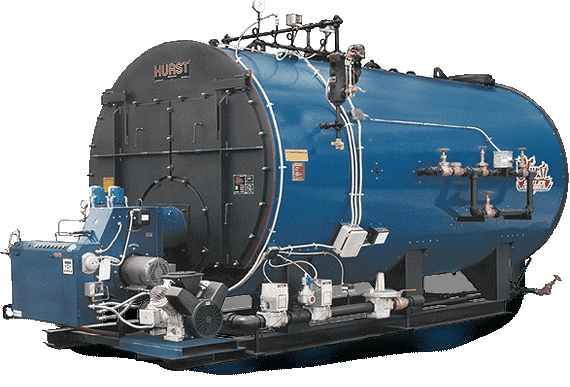 The steam generated in the boiler passes into the steam engine which ..............the heat energy into mechanical work. A. Discharges B. converts C. condensesThe attemperator is the same as a desuperheater. A. True B. false Water changes into steam in the .............tubes. A. water B. generating C. boilingThe .............. boiler is a fire tube boiler. A. American B. Bristol C. ScotchA water ..................... is a reservoir of water. A. Valve B. tube C. headerIt changes the steam into water by cooling it. A. Economiser B. atomizer C. condenserThe safety system of a marine boiler plant controls that all values are within the ..................limits. A. minimized B. constant C. predetermined D. decreasedThe Classification Societies have special .......................... for marine applications for various reasons. A. Requirements B. systems C. emissionsIn the .................................. the boiler feed water gets rid of oxygen and other gases. A. Preheater B. condenser C. economizer D.deaeratorApparatus which decreases temperature. A. Atomizer B. superheater C. attemperator D. economizerBe in motion, move around. A. Circulate B. saturate C.  supply D. diffuseFilled with moisture. A. Indicated B. saturated  C.  initiated  D. ignitedPart of the boiler which sprays the fuel.  A. Economizer  B. desuperheater  C. atomizer  D. attemperatorThe LP turbine is larger due to the ……….of the steam. A. Extension B. expansion C. exhaustThe reaction turbine is ……………….than the impulse turbine. A. more efficient B.  faster  C.  less advantageousA vessel in which boiler feed water is heated under reduced pressure in order to remove dissolved air is …...…………….A. combustion chamber B. DFT  C. superheaterA device for removing all or part of the superheat from steam by spraying water into it or by use of a heat exchanger is ...………….A.  desuperheater  B. superheater  C. low pressure turbineA device which cools exhaust steam back into water is...…... A. combustion chamber B. DFT  C. superheater   D.  condenser  E. economizerA heat exchanger that transfers heat from the gases of combustion to the Boiler Feedwater is the………….A. economizer  B.  resuperheater  C. desuperheaterA type of boiler design in which combustion gases flow inside the tubes and water flows outside the tubes is ………………….. A. fire tube boiler  B. water tube boiler.An enclosed space provided for the combustion of fuel. A. Furnace B. burner C. funnelAn upper drum of a water tube boiler where the separation of water and steam occurs. A. Heater  B. steam drum  C. water drumThe safety valve is actuated when there is ………...…….pressure.  A. high  B. lowThe economizer is used to heat the ………………...before it goes into the steam boiler. A. Steam  B. water  C.fuelA delay is a / an……………….. A. decrease  B. lag  C. emissionWhen something does not work normally it has a ...………….  A. disfunction  B. malfunction  C. unfuctionTo cause to start is …………………. A. Initiate  B.  emit  C. determineThe incoming feed water passes through a/ an …………..first before it enters the lower part of the steam drum.  A. Atomizer  B. superheater  C. attemperator  D. economizerFrom the economizer the water enters the circulating tubes which take it in the water drum, where water is heated by the combustion ……... A. fuels  B. gases  C. chamberAfter the water enters the economizer, it enters the …………..tubes where water changes into wet steam which enters the upper part of the steam drum and becomes saturated.  A. Drain  B. water  C. generatingIn the boiler, from the steam drum, the steam passes through the 1st and 2nd stage …………..where it becomes superheated and is led to the turbine. A. Atomizer  B. superheater  C. attemperator  D. economizerDepending on the case, in the boiler, there may be a/ an ………………… to decrease the temperature. A. Atomizer  B. superheater C. water wall header  D.  attemperatorTurbochargerBoth the diffuser and spiral casing of the turbocharger………………...to further rising of the pressure of the compressed air. A. Consist  B. transmit   C. contribute  D. mount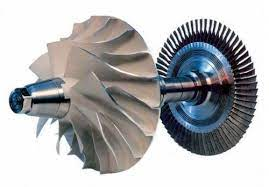 The turbocharger consists of a single turbine wheel, the rotor of which is ….. on the same shaft as with the impeller of a centrifugal compressor.  A. Included  B.  transmitted  B.  mounted  D. diffusedThe turbocharger uses some of the energy of the hot exhaust gases of the engine to drive the turbine. The turbine being on the same ………………..with the impeller of the compressor transmits the power to the impeller and drives the compressor. A. Casing  B. shaft  C. component  D. diffuserThe compressor compresses the …………………...air . A. outgoing B. incoming  C.  exhaustThe air is then cooled and enters the ……………..air manifold. A. Scavenge B. exhaust/ C. stuffingBesides the rotor, the turbine ………………….has a stator too, that is, stationary vanes which direct the gases to the rotor. A. Casing  B. assembly  C. silencerOn the compressor's side there is a …………….. and a spiral casing. A. Silencer B.  vane C. diffuserBoth of them ………………...to further rising of the pressure of the compressed air. A. Consist B. contribute C. transmitThere is also a …………………………….to absorb the noise of the vibration of the running components.  A. Stator B. silencer C. vaneRINGS- VALVES- PISTON                                                                                                                                                           The top and bottom end bearings are between the top-end and bottom end ................ A, head B.  stems C. spindles D. semi-shellsNot affected by fire. A. inflammable  B.  flammable  C. fireproofThe valve consists of the head, the seat and the ............... A. crown  B. stem  C. skirtThe .....................rings are below the compression rings. A.Oil scraping		B. additional		C. fire 	D. sealingThe piston consists of the skirt, the pin and the ........... A. head B. seat C. crown D. spindle. The valve seats are housed on the cylinder........  A. liner  B. cylinder head C. camshaftBurning is .................... A.  combustion 	B. firing 	C. ignition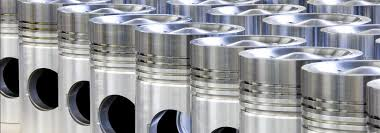 The upper rings of the piston are the .......................rings. A. compression B. oil scraping C. fireThe valve consists of the ...................., the mushroom and the seat. A. Crown B. head C. stemVALVES- INDICATORS- STEAM TURBINESIt shows the level of water in the boiler. Water level ………………. A. Check  B. indicator C. controlThe ................................... valve of the boiler controls the passage of the steam to the steam turbine. A. Feed check B. main steam stop C. safety auxiliary D. steam stop It measures how salty the water is …A. salinometer B. saltometer C. alatometerWhen heat, gas or radiation is sent forth ….A. emission B. transmission C.initiationDecided in advance is ................ A. decreased B. predetermined C. initiated It controls the passage of the steam to the engines. A. Steam drum B. main stop valve C. feed check valveThe chemical ........... valves are used for adding chemicals directly into the boiler. A. Safety B. level C. dosingIn a reaction turbine the steam from the boiler comes into the .............first. A. high pressure line B. LP turbine C. high pressure turbineIn the simple reciprocating steam engine the exhaust steam is condensed in a condenser, passes through a/an ..............and is discharged by a service pump into a preheater. A. Superheater B. boiler C. deareating feed tank D. atomizerThe steam turbine consists of a rotor that has a set of curved ............. A. blades B. stators C. tubesIn the impulse turbine, the steam from the .............is directed against the blades and turns the rotor. A. Nozzles B. shaft C. rim D. outletThere are two types of steam engines, the reciprocating steam engine and the steam turbine. A. True B. falseThe steam is fed from a HP line into the HP turbine through a/ an ................valve.  A. exhaust B. inlet C. outlet D.throttle In the reaction turbine the steam passes first through the stationary blades where it ...........and with increased speed enters the rotating blades and turns the rotor. A. Condenses B. expands C. decreases D. coolsThe L.P. turbine usually consists of a combination of ..............and reaction elements. A. Feeding B. adjusted C. impulse The main part of the reciprocating steam engine is the ......... A. nozzle B. vane C. pistonIn the steam power plant of a reaction turbine, after the water leaves the DFT, it enters the .................. A. superheater B. boiler C. preheater The piston slides into the ................. A. throttle B. stern C. packing gland D. scavenge boxTo ...............is to be in motion, move around. A. Generate B. saturate C. circulate The turbine .................require special attention. They support the weight of the rotor and are adjusted to maintain a close clearance between the stationary and rotating blades. A. Nozzles B. stators C. bearings D. statorsThe steam turbine is enclosed in a/ an .................case. A. airtight B. airlock C. impulseThe combustion control system of the marine boiler plants maintains ................steam pressure by controlling the flow of air and oil to the burner.  A. Increased B. prompt C. constantThere two types of steam engines, the reciprocating and the steam .................. A. turbine B. Rotor C. vaneIn a reaction type turbine the steam is fed from the HP line into the LP turbine through a .............valve. A. suction B. throttle C. discharge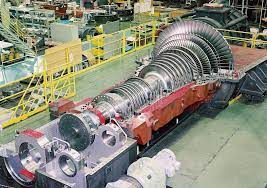 There are 3 types of turbines. The ...............,, the reaction and the action- reaction. A. Regenerative B. action C. impulseIn the reaction turbine the steam passes first through the ...............blades where it expands. A. Stationary B. rotating C. circulatingThe ...................tank is where water gets rid of air and other gases. A. Boiler B. preheater C. deaeratingThe ...............are flat thin metal parts. A. Rims B. rotors C. bladesTo grow larger is to ................ A. convert B. decrease C. expandWhen the temperature of the steam falls below permissible limits, ............takes place. A. Evaporation B. condensation C. expansionFILL IN THE GAPS WITH THE FOLLOWING WORDS scavenge	centrifugal	transmits		exhaust	incomingsilencer	shaft		components		wheel		diffuserA turbocharger consists of a single turbine ………………………, the rotor of which is mounted on the same …………………….. as with the impeller of a …………………. compressor.The turbocharger uses some of the energy of the hot ………………………… gases of the engine to drive the turbine. The turbine, being on the same shaft with the impeller of the compressor,  ……………….. the power to the impeller and drives the compressor. The compressor compresses the ……………………. air which then is cooled and enters the ……………………… air manifold. Besides the rotor, the turbine assembly has a stator too, that is, stationary vanes which direct the exhaust gases to the rotor. On the compressor’s side on the other hand, there is a …………………….. and a spiral casing, both of which contribute to further rising of the pressure of the compressed air. There is also a ……………………. to absorb the noise of the vibration of the running …………………………………..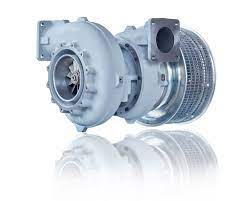 FILL IN THE GAPS WITH THE FOLLOWING WORDS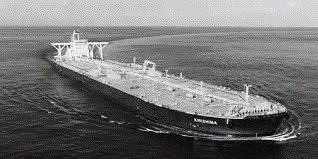 FLOW	/ INSULATION/ THROTTLE/IMPULSE/ EFFICIENCY/ CONVERTED/ GASES/ LAG/ FURNACE/ CASINGDESUPERHEATER/ TRANSMIT/ CHECK/ STEAM/ ECONOMISERIn the boiler, the incoming feed water passes through an/a …………………………… first before it enters the lower part of the ………………………… drum From there it enters the circulating tubes which take it in the water drum , where water is heated by the combustion…………………… The combustion control system maintains constant steam pressure by  controlling the…………………… of air and oil to the burner. The more advanced combustion controls ……………………. the air and oil to the burner simultaneously, but with a slight ………………… between air and oil, so that with an increased boiler load, the air will lead the oil, and on a decrease in the boiler load the oil will lead the air.The reaction – type turbine has all the advantages of the …………………. - type, plus a slower operating speed and greater …………………………The steam in a reaction type turbine is fed from a high- pressure line into the high pressure turbine through a …………………………………….. valve. After passing through this high pressure turbine where some of its energy is …………………………… to useful work, the steam is fed to a low pressure turbine.A steam generating plant consists of a ……………………….. which is the space where the air and fuel oil mix and burn. The……………………….. or shell is made of steel sheets and forms an airtight chamber. The walls and floor of the furnace have an ………………………. of fireproof bricks in two or three layers.A ……………………….. is the opposite of a superheater.The feed ………………….. valve controls the entry of the water in the boiler.FILL IN THE GAPS WITH THE FOLLOWING WORDS: compression, downwards, BDC, suction, upwards, rise, injection, compresses, combustion, TDC, exhaust, ignited, power, inletDuring the ……………………………………or intake or induction stroke the intake valve is open and the piston is moving…………………….. Air is drawn into the cylinder and when the piston reaches the ………………………….the cylinder is full of air and the ………………………… valve closes.In the ……………………………stroke the piston is moving …………………….and …………………………..the air. The pressure and the temperature ………………………. All valves are closed when the piston is almost at the …………………..the fuel is sprayed into the cylinder by the fuel ……………………..valve. it is self ………………….. because of the high temperature of the compressed air. Then fuel is burnt and the …………………………gases push the piston down. This is the ………………………stroke- only this stroke provides power for the propulsion of the ship.Finally, in the ………………………stroke the piston is moving ……………………..and the exhaust valve is opened, through which the exhaust gases are driven out. FILL IN THE GAPS WITH THE FOLLOWING WORDSSuperheater/Steam drum/generating/economizer	/drum/burners/header/attemperator/Water wall/gasesThe incoming feed water passes through an/a ……………………………first before it enters the lower part of the ………………………… From there it enters the circulating tubes which take it in the water ……………………..., where water is heated by the combustion……………………Then it enters the 3…………………………..tubes where water changes into wet steam which enters the upper part of the steam drum and becomes saturated. From there the steam passes through the 1st and the 2nd stage …………………………..where it becomes superheated and is led to the turbine.Depending on the case there may be a/an …………………………..to decrease the temperature of the superheated steam. The side and the roof of the furnace form a/ an ……………………………of tubes very near each other, which are supplied with water from a water wall …………………………..The ……………………………….may be placed either at the bottom of the boiler or at the top.Fill in the gaps with the following wordsVolume /throttle/efficiency/ expands /require/  principle/ combination/adjusted/converted/	asternThe reaction – type has all the advantages of the impulse- type, plus a slower operating speed and greater ……………………….. The steam is fed from a high- pressure line into the high pressure turbine through a ………………………….. valve. After passing through this high pressure turbine where some of its energy is ………………………… to useful work, the steam is fed to a low pressure turbine. The larger the diameter of the low pressure turbine is due to the increased ………………………. of steam as it ………………………… because of the decrease in pressure. The low pressure turbine usually consists of a ………………………….. of impulse and reaction elements. All of the stages of the low pressure turbine operate on the reaction ……………………... This rotor also carries the blading of the …………………………… element which is used for backing down.The turbine bearings…………………….. special attention. They support the weight of the rotor and are …………………… to maintain a close clearance between the stationary and rotating blades.The answers for the gap filling exercises can be found in the book. The answers for the multiple choice questions are the following: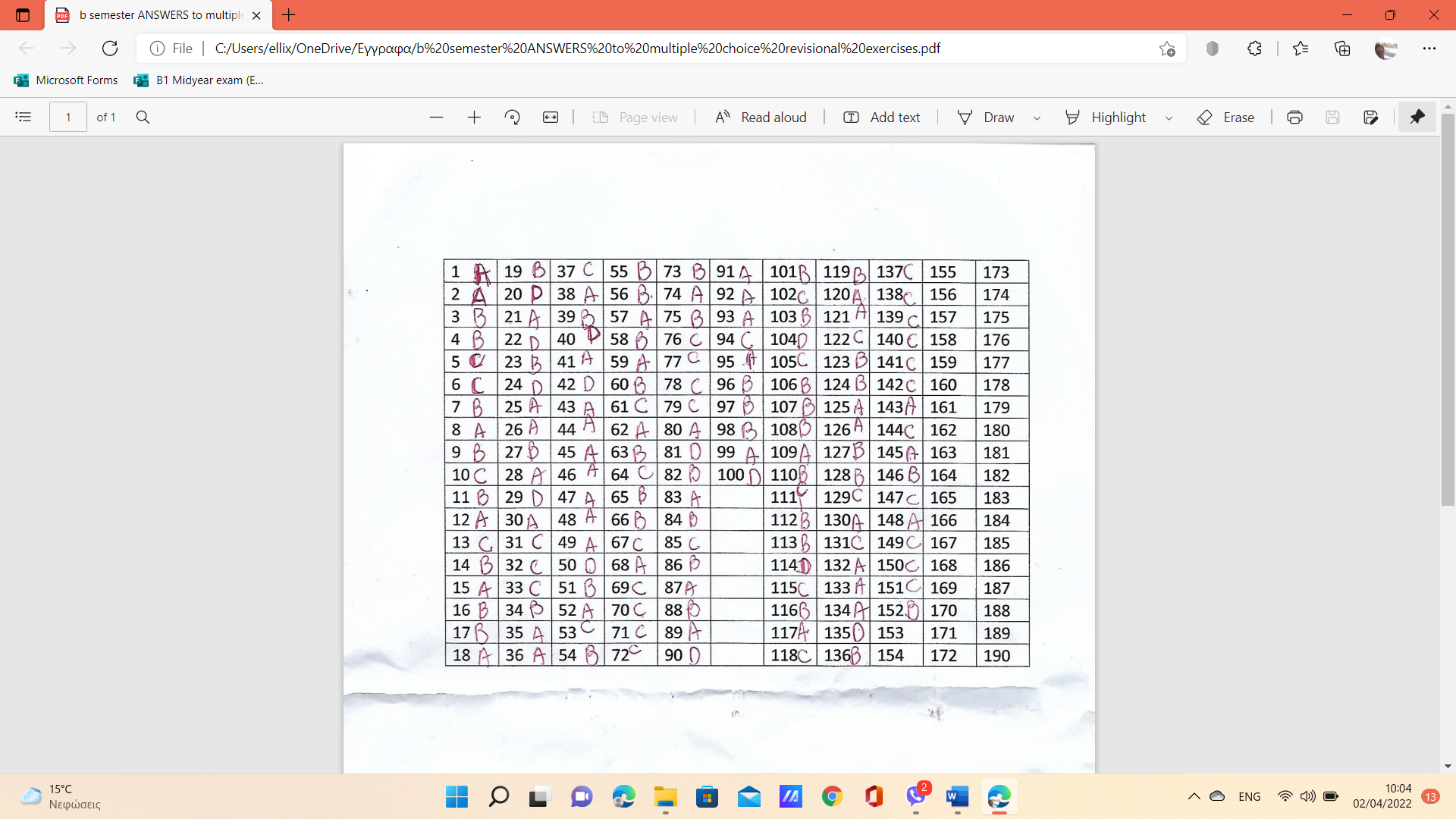 PUMPS- ANSWER THE FOLLOWING – THE FIRST TWO HAVE BEEN ANSWERED. There are no answers for the following exercises. The answers can be found at the book. In the displacement pump the increase of decrease of the .........................of the pump chamber causes the suction or discharge of the liquid. A. Impeller B. centrifuge  C. volumeIn the centrifugal pump there is a/ an ................rotating at high speed. A. Impeller B.  rotor C.ramGear wheeled pumps are  ……….. A. reciprocating B. displacement  rotary C. centrifugal The diffuser pump is a ...............pump. A. displacement B. centrifugal C. reciprocating The single acting ram pump is a …………. A. Rotary displacement B. reciprocating displacement C. centrifugal The vane pump is a ...............pump. A. reciprocating B. displacement C.  centrifugalMultistage pumps can be ....................pumps. A. centrifugal B. displacement C. rotaryThe cooling water ..................pump supplies the engine with cooling water. A.Sanitary B.condensate C.service D.circulatingIn ................pumps the increase or decrease of the volume of the pump chamber causes the suction or discharge of the liquid. A.Regenerative B.volute C.centrifugal D.displacement In the centrifugal pump there is a/ an ................... rotating at high speed inside the pump casing. A.Vane B.rotor C.shaft D.impeller In the diffuser pump the impeller is surrounded by diffusion ...............which are stationary. A.Lobes B.screws C.gears D.vanesCentrifugal pumps with more than one impeller are called ................. pumps. A.Reciprocating B.discharging C.double acting D.multistageCentrifugal pumps are suitable for small capacities. A.True B.false The volute pump is a ............... pump. A.displacement reciprocating   B.displacement rotary  C.regenerative centrifugalA gear-wheeled pump is an example of a ........... A.displacement rotary pump  B.displacement reciprocating pump  C.displacement centrifugalThere are two main groups of pumps in maritime use. Displacement and …..pumps. A.reciprocating B. centrifugal C.rotatingIn the displacement pump the increase or decrease of the volume of the pump chamber causes the …..or discharge of the liquid. A.Suction  B. discharge  C. outletIn the centrifugal pump there is an ………...rotating at high speed inside the pump casing. A.Stator B.  rotor  C. impellerThe liquid enters the pump through the suction pipe, is thrown against the surrounding ………….. by centrifugal force. A.Casing B. outlet C.vaneThe displacement pumps can be subdivided into reciprocating and ….pumps. A. gear B. rotary  C. voluteIn reciprocating pumps a piston ………….mechanically in a liquid cylinder. A. Reciprocates   B. rotatesIn the double acting piston pump the chamber is fitted with suction and ………..valves at the top and bottom. A. Inlet    B. discharge   C/ drainRotary pumps are mainly used for oil or ……….fluids. A. vicous B.watery  C.oilyThere are three types of centrifugal pumps. Volute, ….and regenerative. A. Rotating  B. reciprocating   C. diffuserIn the volute type the impeller is surrounded by a spiral case called ... A. volume   B. volute    C. impellerThe diffuser pump is a version of the volute type, but the impeller is surrounded by diffusion …..which are fixed. A. Vanes  B. gears   C. lobesThe diffuser pump may also be called ….pump. A.turbocharger B. turbine  C. regenerativeThe diffuser type is used on …...pressure. A.high B.low  C. medium……………. pumps can be single stage or multistage pumps. A. Reciprocating B. displacement  C. centrifugalWith the multistage pumps we can have ….. capacities. A. High B. lowCentrifugal pumps are ……….for very low speeds. A. Suitable B. unsuitableDisplacement pumps are …………….for very high speeds.A. Suitable B.unsuitableThere are two main groups of pumps in maritime use- A. Displacement pumps and ….. rotary  B. reciprocating    C. centrifugalA pump is a device which is used to transfer liquids from one point to another under …………….A. Pressure B. suction  C. constructionA pumping system on board consists of a ……………..branch, a pump and a discharge branch. A. Suction B. exhaust C.compressionIn the displacement pump the increase or decrease of the ………………..of the chamber causes the suction and discharge of the liquid. A. Rotor  B.capacity B.volumeIn rotary pumps the liquid is forced through the pump casing by means of gears, screws or ………... A.valves B. vanes  C. inletsRotary pumps are used mainly for oil or ……………….fluids. A. vacuum B. viscous C. liquidThe volute type of pump is the most common type of …………………...pump.A. centrifugal  B.diffuser  C. reciprocatingIn the diffuser pump the impeller is surrounded by diffusion vanes which are ...…...…...……. A. moving  B. stationary  C. rotatingThe diffuser pump is used on …………..pressure. A. low B. highDisplacement pumps are not suitable for …………………...speeds. A. high B. very high   C. lowA vane pump is a …………………….. ……………………..pump. A.reciprocating displacement   B. rotary centrifugal   C.Rotary displacementA single acting pump is a ………………………. ………………….pump. A. reciprocating displacement  B. rotary centrifugal  C.Rotary displacementA screw pump is a ...…………………….pump. A. reciprocating B. rotary  C. volute   C.displacementA diffuser pump is a …………………..pump. A. reciprocating  B. rotary  C. volute  D. displacementCentrifugal pumps are suitable for all duties except very ………………..capacities. A. small  B. bigAUXILIARY MACHINERYIt is used for Handling the anchor  …………..A. crane B. capstan . windlassIt is used for Handling the ropes …A. windlass B. capstan C. craneIt supplies the ship with electrical power and lighting. A. Generator B. motor C.pump................ are used for cooling either oil or water. A. Coolers B. heaters C. compressorsThe oil gets rid of water and other harmful substances in a / an ……. A. Incinerator B. condenser  C. purifier To place under water is ................. A. submerge B. drip C. evaporateThe .......................treatment plant is where human body waste is treated biologically. A. Sewage B. incinerator C. sanitaryIt is used to handle the cargo. Α. Capstan B. windlass  C. crane D. liftIt is used for fire fighting. A. Fire extinguisher B. firefighter C. fire alarmIt is used to transfer liquids. A. Pump B. motor C/ generatorIt is used to reduce the rolling of the ship. A. Fin stabilizer  B.  anchor  C. immobilizerIt drives another machine. A. Generator B. stabilizer C. anchor D. windlassIt supplies compressed air for starting the engine. A. Air expansion  B.  air compressor C. air intakeWe take distilled water from it. A. Evaporator  B.  sewage  C. condenserThey supply air for the engine. A. Ventilators  B. davit  C.  gearIt is necessary to operate the rudder. A. Launching gear B. steering gear  C. davitIt is used to lower lifeboats to sea. A. Launching gear B. steering gear B. davit  C. blowerGarbage is burnt there. A. Sewage B.  incinerator  C. purifierThe oil gets rid of water and other harmful substances in a/an ............................. A. condenser B. reverse osmosis plant C. purifier D. evaporatorWe can have distilled water from a/ an ..................... A. incinerator B. purifier C. sewage treatment plant D. evaporator........................gears are used for lowering the lifeboats. A. Reduction B. turning C. steering D. launching Fill in the gaps with the following words:ram	regenerative	centrifugal	suction	displacementgear- wheeled	 impeller	rotary	reciprocating	single actingvolute	vanes 	stationary	lobe	diffuserCentrifugal pumps have the………….……..which is inside a casing.A gear wheeled pump is an example of a ………………….      ……………………………pump.A single acting ram pump is a displacement …………………….. pump.In a ……………………………pump, the liquid is thrown against the casing of the pump.In a …………………………pump, the  vacuum is formed by the teeth on both wheels.The …………………………..type of pump is a centrifugal pump.The vane type of pump is a ………………………………..pump.The double acting piston pump is fitted with ………………………… and discharge valves at the top and bottom, so the liquid can be drawn in and discharched on each stroke.The diffuser pump is a version of the volute type, but the impeller is surrounded by diffusion ……………………….. which are ……………………………The ……………………….pump is a combination of the volute around the impeller and it is surrounded by a spiral casing. A ………………………..pump is a rotary displacement pump.………………………………….pumps are reciprocating displacement pumps. In reciprocating pumps a piston or ……………………….is mechanically reciprocated in a liquid cylinder.In the ……………………………..type of pump, the impeller is surrounded by a spiral case.  Fill in the gaps with a word from the list below. There are two (2) extra words. (15)rotary	volute	diffusion	impulse	vanes	displacementregenerative	impeller	discharge	reciprocating	suction	diffusercasing	multistage	reaction	screws	centrifugal	There are two main groups of pumps: the _______________ pumps and the _______________ pumps. The 1st group is subdivided into _______________ pumps in which a piston moves up and down, and _______________ pumps in which the moving part rotates. The rotating parts can be gears, _______________, lobes, _______________, etc. The centrifugal pump, on the other hand, consists of an/a _______________ which rotates at high speed inside the pump _______________. The most common type of centrifugal pump is the _______________ which has taken its name after the spiral case which surrounds the impeller. In the _______________ pump the impeller is surrounded by _______________ vanes which are stationary. Because of this slight similarity to a _______________ turbine, it is often called turbine pump. The _______________ pump is a combination of the other two types. With centrifugal _______________ pumps we can have high capacities and high _______________ pressure which is needed in cases such as boiler feeding.Burning the garbage?        I........................................................Increasing the temperature of fuel and improving its viscosity? H.........................................Operating the rudder for manoeuvring? S................................  G...................................Lowering lifeboats to sea? L..............................G............................(or D..............................)Supplying the ship with electrical power and lighting?    D.........................  G............................Reducing the rolling of the ship?    F....................     S........................Providing forced ventilation to holds?    V.........................(F..................or  B........................)Having distilled water ? E………………………………….. Lifting heavy objects, containers, etc?        C.......................................Removing water and dirty particles from fuel? O............ W............. S........................( or P...................)Which auxiliary machinery is used for …